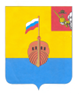 РЕВИЗИОННАЯ КОМИССИЯ ВЫТЕГОРСКОГО МУНИЦИПАЛЬНОГО РАЙОНА162900, Вологодская область, г. Вытегра, пр. Ленина, д.68тел. (81746) 2-22-03, факс (81746) ______,    e-mail: revkom@vytegra-adm.ruЗАКЛЮЧЕНИЕна проект решения Совета сельского поселения Алмозерское 23.11.2022 г.                                                                                г. ВытеграЗаключение Ревизионной комиссии Вытегорского муниципального района на проект решения Совета сельского поселения Алмозерское «О внесении изменений в решение Совета сельского поселения Алмозерское от 14.12.2021 № 211» подготовлено в соответствии с требованиями Бюджетного кодекса Российской Федерации, Положения о Ревизионной комиссии Вытегорского муниципального района, на основании заключённого соглашения между Советом сельского поселения Алмозерское и Представительным Собранием Вытегорского муниципального района на 2022 год.                    Проектом решения вносятся изменения в решение Совета сельского поселения Алмозерское от 14.12.2021 года № 211 «О бюджете сельского поселения Алмозерское на 2022 год и плановый период 2023 и 2024 годов».         Проектом решения предлагается:- внести изменения в доходную и расходную части бюджета поселения на 2022 год;  - утвердить дефицит бюджета на 2022 год в объеме 652,5 тыс. рублей.             Изменения приведены в таблице:        В целом доходная часть бюджета на 2022 год увеличивается на 381,7 тыс. рублей (+4,9%). Изменения обусловлены поступлением прочих безвозмездных поступлений в сумме 1274,7 тыс. рублей и уменьшением поступлений налоговых и неналоговых доходов в сумме 893,0 тыс. рублей в связи с возвратом земельного налога с организаций (изменение кадастровой стоимости земельных участков). Планируется поступление безвозмездных поступлений: дотации на поддержку мер по обеспечению сбалансированности бюджетов – 1268,4 тыс. рублей, субвенции на осуществление первичного воинского учета – 6,3 тыс. рублей. Уточняются плановые показатели по прочим безвозмездным поступлениям и безвозмездным поступлениям от негосударственных организаций: уменьшаются и увеличиваются на 10,3 тыс. рублей соответственно. Общий объем безвозмездных поступлений составит 7979,1 тыс. рублей, их доля в общем объеме доходов поселения – 96,8%. Доля налоговых и неналоговых доходов –3,2 %.         Общий объем расходов бюджета в 2022 году увеличится на 34,2 тыс. рублей и составит 8892,6 тыс. рублей (+0,4 %).         Дефицит бюджета сократится на 347,5 тыс. рублей и составит 652,5 тыс. рублей. Утвержденный объем дефицита соответствует нормам статьи 92.1 Бюджетного кодекса Российской Федерации. Источник финансирования дефицита бюджета - изменение средств на счетах бюджета по состоянию на 01.01.2022 года.        Изменения, внесенные в расходную часть бюджета, приведены в Приложении 1 к Заключению.        Поступившие средства субвенции на осуществление первичного воинского учета в сумме 6,3 тыс. рублей будут направлены на увеличение расходов на выплаты сотруднику, осуществляющему воинский учет (подраздел 0203 «Мобилизационная и вневойсковая подготовка» раздела 02 «Национальная оборона»).        За счет дополнительно поступивших дотаций на поддержку мер по обеспечению сбалансированности бюджетов из районного бюджета и перераспределения бюджетных ассигнований между разделами и подразделами будут увеличены расходы:        - на обеспечение деятельности Администрации поселения в сумме 27,7 тыс. рублей, при этом: расходы на выплаты муниципальным служащим увеличатся на 27,9 тыс. рублей (увеличение до МРОТ), на закупки товаров, работ, услуг уменьшатся на 0,2 тыс. рублей (подраздел 0104 «Функционирование Правительства Российской Федерации, высших исполнительных органов государственной власти субъектов Российской Федерации, местной администрации»);     - на выполнение других обязательств государства (иные закупки) на 0,2 тыс. рублей (подраздел 0113 «Другие общегосударственные вопросы).        В связи с увеличением проектом решения расходов на оплату персоналу  объем расходов на 2022 год (кроме работников, не являющихся муниципальными служащими), запланированный бюджетом, составит 1431,6 тыс. рублей. Объем расходов соответствует нормативу 1823,0 тыс. рублей, установленному постановлением Правительства Вологодской области от 28 июля 2008 года № 1416 «Об утверждении норматива формирования расходов на оплату труда в органах местного самоуправления муниципальных образований области» (с изменениями).         Проектом решения внесены соответствующие изменения в приложения к решению от 14.12.2021 года № 211 «О бюджете сельского поселения Алмозерское на 2022 год и плановый период 2023 и 2024 годов».                  Выводы и предложения.         Представленный проект решения соответствует требованиям Бюджетного кодекса Российской Федерации, Положению о бюджетном процессе в сельском поселении Алмозерское. Ревизионная комиссия ВМР рекомендует представленный проект к рассмотрению.  Аудитор Ревизионной комиссии                                                   О.Е. Нестерова Утверждено решением о бюджете от 14.12.21 № 211Предлагаемые проектом решения измененияИзменение % измененияДоходы, всего (тыс. рублей)7858,48240,1381,74,9%Налоговые и неналоговые доходы1154,0261,0-893,0-77,4%Безвозмездные поступления 6704,47979,11274,719,0%Расходы, всего (тыс. рублей)8858,48892,6+34,2+0,4%Дефицит (-), профицит (+) бюджета-1000,0- 652,5-347,5